Администрация муниципального образования «Город Астрахань»РАСПОРЯЖЕНИЕ02 июля 2019 года № 1688-р«О продаже права на заключение договоров на установку и эксплуатацию рекламных конструкций на территории Трусовского района г. Астрахани»Руководствуясь Гражданским кодексом Российской Федерации, Федеральными законами «Об общих принципах организации местного самоуправления в Российской Федерации», «О рекламе», Уставом муниципального образования «Город Астрахань», решением Городской Думы муниципального образования «Город Астрахань» от 11.06.2008 № 74 «Об установлении формы проведения торгов» с изменениями, внесенными решением Городской Думы муниципального образования «Город Астрахань» от 09.09.2010 № 128, постановлением администрации муниципального образования «Город Астрахань» от 17.05.2019 №223 «Об утверждении Положения о проведении аукциона на право заключения договора на установку и эксплуатацию рекламных конструкций на территории муниципального образования "Город Астрахань", постановлением администрации муниципального образования «Город Астрахань» от 30.12.2015 № 9162 «Об утверждении схемы размещения рекламных конструкций на земельных участках независимо от форм собственности, а также на зданиях или ином недвижимом имуществе, находящихся в государственной собственности Астраханской области или муниципальной собственности муниципального образования «Город Астрахань» Астраханской области на территории Трусовского района» с изменениями, внесенными постановлениями администрации муниципального образования «Город Астрахань» от 28.02.2017 №1209, от 23.11.2017 №5860,1. Управлению	муниципального имущества администрации муниципального образования «Город Астрахань»:1.1. Провести аукцион на право заключения договоров на установку и эксплуатацию рекламных конструкций, расположенных на территории Трусовского района г. Астрахани, согласно приложению.1.2. Произвести необходимые действия по продаже права на заключение договоров, указанных в пп.1.1. настоящего распоряжения администрации муниципального образования «Город Астрахань».1.3. Подготовить извещение о проведении аукциона по продаже права на заключение договоров на установку и эксплуатацию рекламных конструкций и обеспечить его размещение на сайтах в сети Интернет.1.4. Организовать и провести процедуру электронного аукциона по продаже права на заключение договоров на установку и эксплуатацию рекламных конструкций и по результатам аукциона заключить договоры.2. Управлению информационной политики администрации муниципального образования «Город Астрахань» разместить настоящее распоряжение администрации муниципального образования «Город Астрахань» на официальном сайте администрации муниципального образования «Город Астрахань».Глава администрации Р. Л. Харисов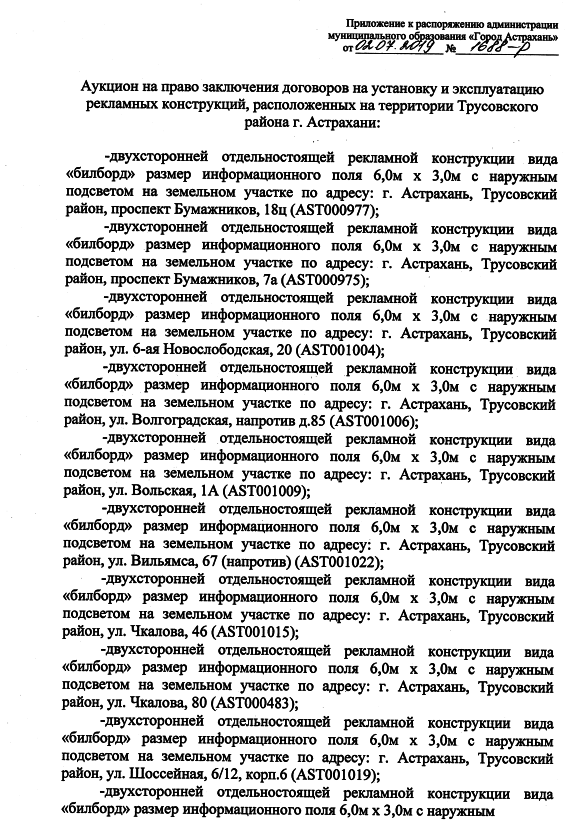 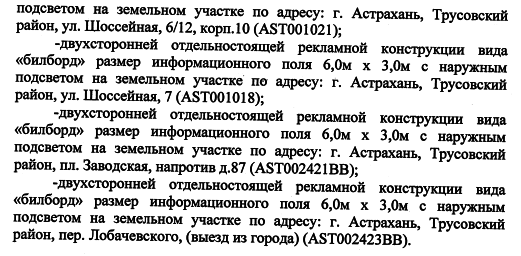 